Full nameUlrika BejerholmHeadshot photo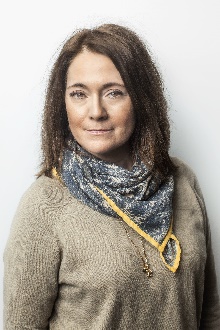 A short bio (preferably 1 paragraph) My research focuses on mental health, well-being, and recovery of persons with mental health problems, rather than on treating illnesses. Since 2002, I have studied the connection between time use and mental health, attitudes and stigma, and have developed evidence-based psychosocial interventions to support work, education and housing that empowers the individual. Developing a positive psychiatry that becomes an integral part of society is central for this. Another focus regards implementation research, about the translation of evidence into regular practice.I am a professor in Mental Health and Mental Health Services Research at Lund University and the Research and Development Department at Region Skåne, Lund Sweden. Since 2016 I lead the research network of Centre for Evidence-based Psychosocial Interventions (www.cepi.lu.se). I am also a steering board member of the Swedish Society of Behavioral Medicine at Karolinska Institute, and at The Birgit Rausing Centre for Medical Humanities at Lund University. I am also a core member of the IPS-Europe network that started in 2020, as well as the current Inter-University Consortium. A URL link to your professional website/ or bio on your university’s webpagehttps://portal.research.lu.se/sv/persons/ulrika-bejerholmCurriculum Vitae (CV)I supervise and have supervised 14 doctoral students, within the subject of Health Sciences, Psychiatry and Social Work. 82 original scientific papers have been published in peer reviewed journals, 17 book chapters, and about 60 abstract publications presented at scientific conferences. Since 2008 I have attracted six project grants as main applicant (2008-2023), five as co-applicant (2017-2022), and four as co-applicant in research programmes (2002-2028). Since 2016, I have been Faculty Opponent 8 dissertations of which 4 in Norway and Denmark. Five publicationsBejerholm U, Allaskog C, Andersson J, Nordström L, Roe D. Implementation of the Recovery Guide in inpatient mental health services in Sweden-A process evaluation study. Health Expect. 2022. 2022 Aug; 25(4): 1405–1417. doi: 10.1111/hex.13480Johanson S, Markström U, Larsson ME, Bejerholm U. Implementation of a novel-return-to-work approach for persons with affective disorders in a traditional vocational rehabilitation context: a case study. Int J Ment Health Syst. 2020;14:22. doi: 10.1186/s13033-020-00355-w. eCollection 2020Bejerholm U, Roe D. Personal Recovery within Positive Psychiatry. Nord J Psychiatr, 2019; 72(6): 420-430. doi: 10.1080/08039488.2018.1492015Bejerholm U, Larsson, ME, Johanson S. Supported employment adapted for people with affective disorders—A randomized controlled trial. J Affect Disord, 2017; 207:212-220. doi: 10.1016/j.jad.2016.08.028Bejerholm, U, Areberg, C, Hofgren, C, Sandlund, M, Rinaldi, M. Individual Placement and Support in Sweden — a randomized controlled trial. Nord J Psychiatr, 2015; 69(1):57-66. doi: 10.3109/08039488.2014.929739A URL link to your social media profile (LinkedIn, ResearchGate, or Twitter) where you do public-facing work (Optional).Website: www.cepi.lu.seFB: cepi@mentalhealth.se 